Математика Занятие № 1Задачи: Закреплять представления о том, что результат счета не зависит от качественных признаков предмета (размера, цвета).Рекомендации родителям: Упражнять в умении сравнивать предметы по величине (в пределах 5), раскладывать их в убывающей и возрастающей последовательности, обозначать результаты сравнения словами: самый большой, меньше, еще меньше, самый маленький, больше.Умение ориентироваться в пространстве, обозначать пространственные направления относительно себя соответствующими словами: вперед, назад, налево, направо, вверх, вниз.Демонстрационный материал. цветов (5 красных и 5 синих), жучков, бабочек разного размера (в пределах 5 шт.), зеркальце или фонарик. Игровая ситуация «Весна пришла»I часть.  Прочитайте ребенку загадку:На земле живут сестрички,У сестричек по косичке.Есть зеленая косичка:Это первая сестричка.Пашет, сеет, поливает,Почкам глазки открывает. (Весна)Поясните ребенку о том, что происходит в природе весной (появляются листочки на деревьях, цветы, бабочки, жучки и т.д.).Обратите внимание ребенка на цветы: «Чем похожи? Чем отличаются? Расположите их так, чтобы в верхнем ряду были цветы одного цвета, а в нижнем ряду — другого цвета. Что нужно сделать, чтобы узнать, сколько цветов на верхней (нижней) полосках карточки? Что можно сказать о количестве красных и синих цветов?»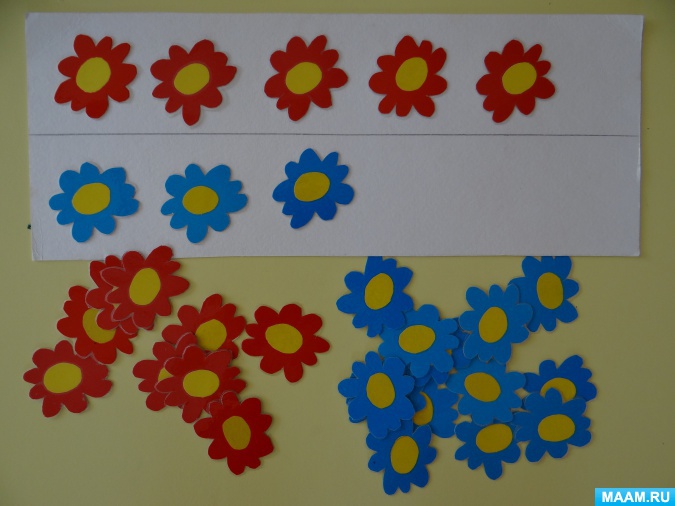 II часть. Предложить ребенку рассмотреть и найти всех жучков (бабочек) и разложить: жучков — в порядке убывания, бабочек — в порядке возрастания. Предложить рассказать о величине насекомых.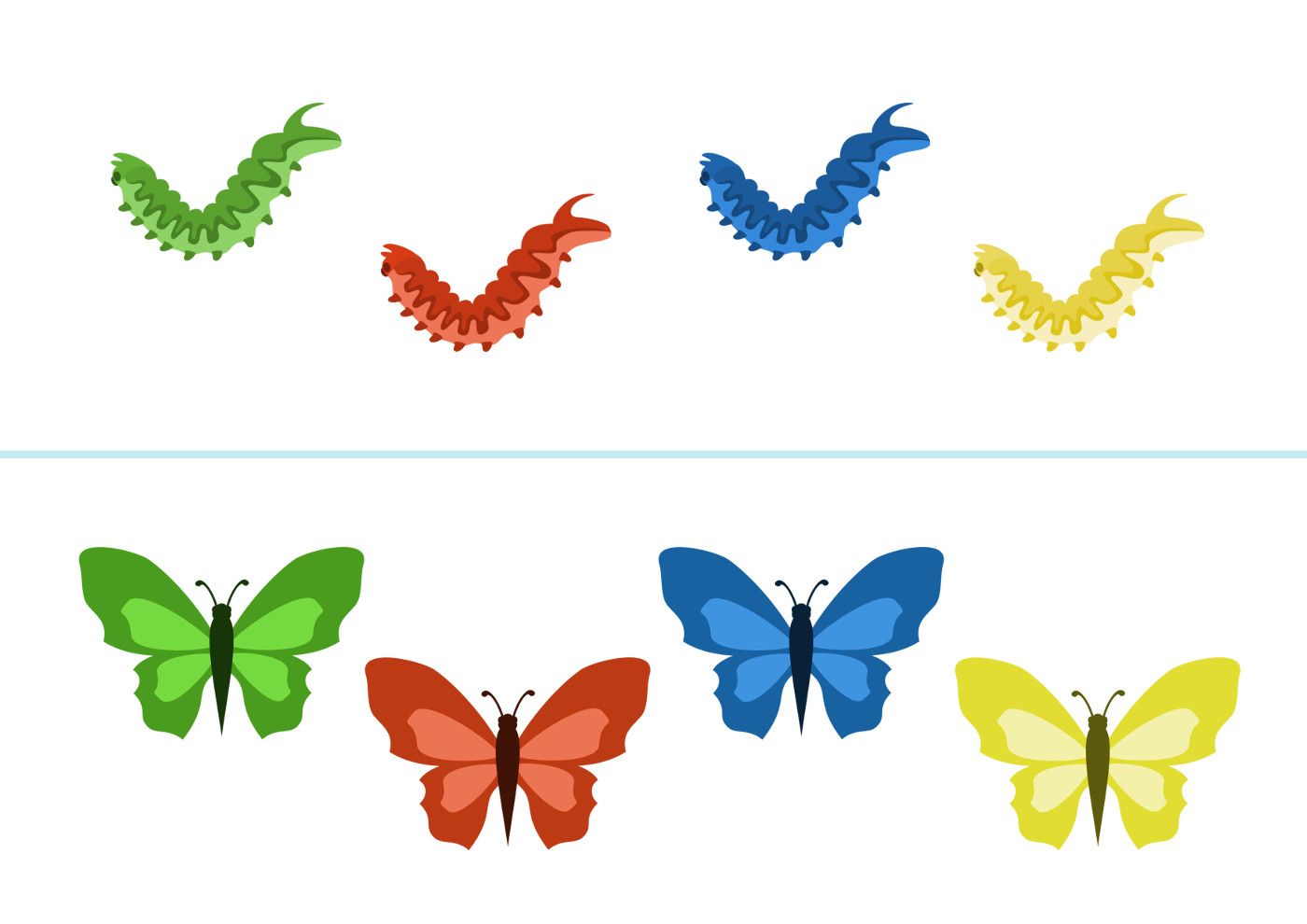 III часть. Игровое упражнение «Найди ошибку».Предложить ребенку запомнить расположение бабочек и закрыть глаза. Родитель в это время нарушает последовательность ряда. Ребенок открывает глаза, и исправляет ошибку.Игра повторяется 2—3 раза.IV часть. Игра с солнечным зайчиком (с использованием зеркальца или фонарика).Родитель направляет лучик света в разных направлениях: вперед, назад, налево, направо, вверх, вниз. Ребенок определяет направление движения лучика и бежит за «зайчиком».  Загадки:1. Нет углов у меня,И похож на блюдце я,На тарелку и на крышкуНа кольцо, на колесоКто же я такой, друзья? Круг2. На фигуру посмотриИ в альбоме начертиТри угла, три стороныМеж собой соединиПолучился не угольникА красивый … Треугольник3. Я фигура – хоть кудаОчень ровная всегдаВсе углы во мне равныИ четыре стороны.Кубик – мой любимый братПотому что я … Квадрат4. Четыре угла, как квадрат я имею.Но только квадратом назваться не смею,И все же, похож на квадрат, между прочим,Две длинные стороны и две покороче.  Прямоугольник5. Он похожий на яйцо, или на твоё лицоВот такая есть окружностьОчень странная наружность:Круг приплюснутым сталПолучился вдруг… Овал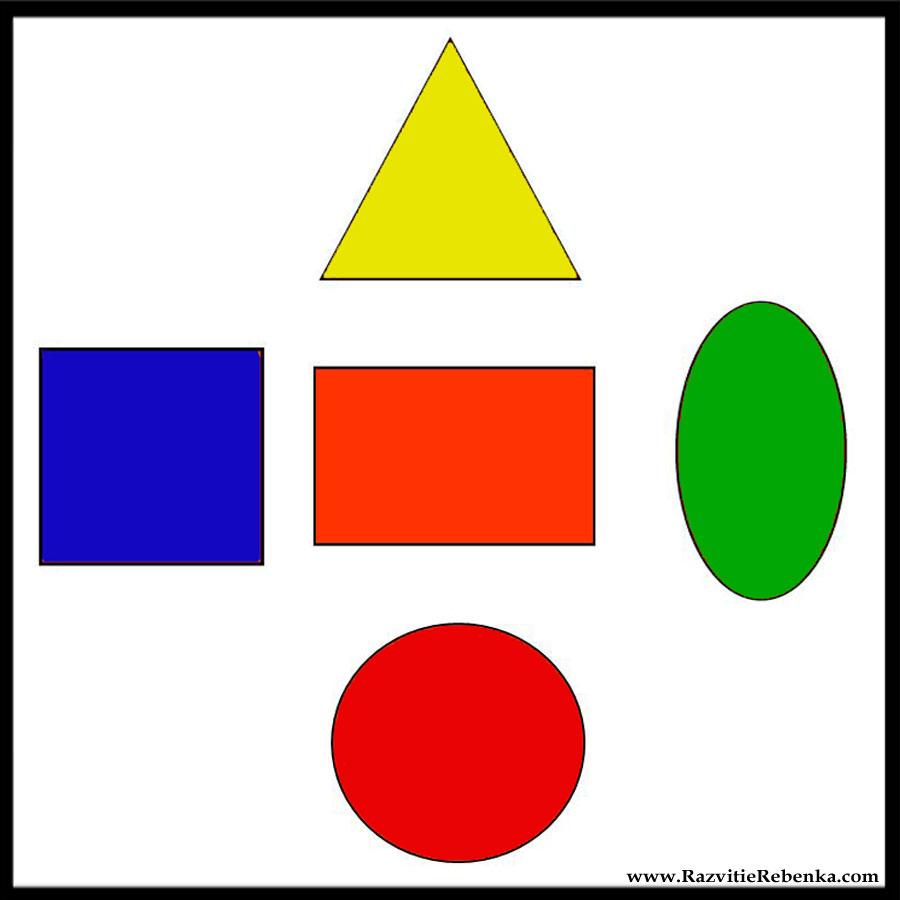 Игра "Назови части суток"  1. Назовите части суток (утро, день, вечер, ночь) 2.Сколько частей в сутках? (четыре) 3.Как называются сутки, которые прошли? (вчера) 4.Как называются сутки, которые скоро наступят? (завтра) 5.Как называются сутки, в которые мы живем сейчас, в настоящий момент? (сегодня) Да, все правильно, все идет правильно, друг за другом, также как части суток сменяют друг друга. Проходят одни сутки, наступают другие. - А куда убегают сутки? (читаю стихотворение) Утро, день, вечер, ночь, Убежали сутки прочь. Чтоб о сутках не жалеть, Надо каждый день беречь, Чтоб успеть потанцевать, почитать. Порисовать, поиграть с друзьями И помочь маме. 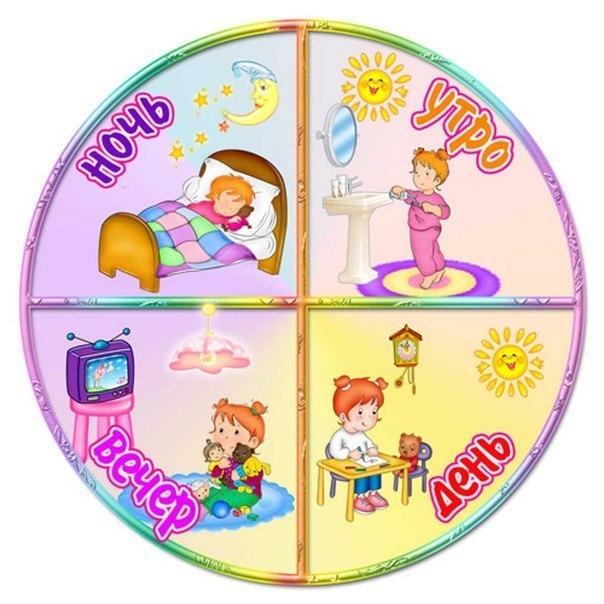 